C.E.M. Marcelino Ivo Dalla CostaDiretora: Adriana PiaiaProf: Tânia Mara zanataAluno (a): Três Pinheiros, 20 de abril de 2020SEGUNDA-FEIRAHistóriaLer o texto: 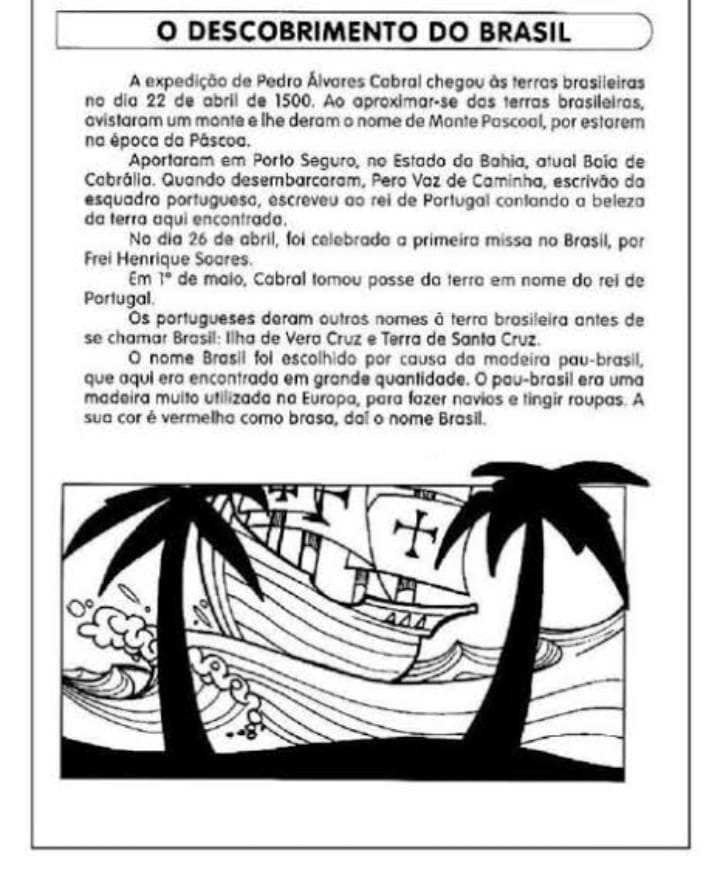 Estudo do texto:Assinale com  um x a resposta correta1-Antes de se chamar Brasil, que outros nomes recebeu a terra brasileira?(  ) Terra de Santa Cruz e Brasil.(  ) Só Brasil.(  ) Ilha de Vera Cruz e Terra de Santa Cruz.2-Em que dia a expedição de Pedro Álvares Cabral chegou as terras brasileiras?(  ) 22de março de 1500.(  ) 22 de abril de 1500.(  ) 20 de abril de 1500.3-O nome Brasil foi escolhido por:(  ) causa da madeira chamada pau brasil.(  ) causa da existência da existência dos índios.(  ) causa de ter uma paisagem.4-Quem rezou a primeira missa no Brasil foi o frei:(  ) Antônio.(  ) Henrique Soares(  ) Pedro.5-Por que ao avistarem um monte deram o nome de Monte Pascoal?(  ) Por estarem na época da Páscoa.(  ) por ser alto.( ) Por acharem bonito.6-De o antecessor de:- 84 -- 123 -		      - 19 -		       -168 -                                                        -199 --104 --123147--75 ---------------------------------------------------------------------------------------C.E.M.Marcelino Ivo Dalla CostaDiretora: Adriana PiaiaProf: Tânia Mara ZanataAluno (a): 	Três Pinheiros ,22 de abril de 2020QUARTA-FEIRA1-Escreva quatro palavras com cada letra do nome do nosso paísB=R=A=S=I=L=2-Escreva duas palavras que sejam trissílabas relacionadas com:Brinquedo= carrinho, bonecaCalçado=Roupa=Pessoa=Carro=Material escolar=3-Resolva os problemas 1-Alice tem 134 máscaras em sua loja. Mas vendeu 23 hoje. Quantas faltam ser vendidas ainda?Resp:________________________________________________2-Maria plantou 87 mudas de cravo e 32 de rosas. Quantas mudas ela plantou ao todo?Resp:________________________________________________--------------------------------------------------------------------------------------C.E.M.Marcelino Ivo Dalla CostaDiretora: Adriana PiaiaProf: Tânia Mara zanataAluno (a): 	Três Pinheiros, 23 de abril de 2020QUINTA-FEIRA1-Leia novamente o texto: Ariela2-Escreva o nome dos animais que tem na sua casa.3-Separe as sílabas das palavras:Água=Guaraná=Guitarra=Guindaste=Iguana=Foguete=Formigueiro=4- Para treinar a leitura leia os livros que tem em casa.5-Resolva as subtrações:98-34=166-25=149-123=187-51=200-100=75-20=245-123=264-32=293-163=6-Componha os números10+7=10+9=20+8=70+3=90+9=60+4=30+6=100+4=100+10+3=--------------------------------------------------------------------------------------C.E.M. Marcelino Ivo Dalla CostaDiretora: Adriana PiaiaProf: Tânia Mara zanataAluno (a): 	Três Pinheiros, 24 de abril de 2020SEXTA-FEIRA1-Coloque os números em ordem crescente.*Do menor para o maior:35-63-4-98-26-45-13-100-19-54-70-82_____________________________________________________2-Escreva por extenso os números:106=cento e seis135=169=187=199=112=3-Descubra que palavra é:di-pe-do=no-der-ca=gu-a-lha=tra-da-es=va-pas-sa=res-flo-ta=gui-ça-pre=res-flo=ta-can-va=pi-nho-es=dan-guar-do=ARTES4-No caderno de desenho faça um desenho bem bonito e use muito as cores primarias:Vermelho, azul e amarelo para colorir 